2026-2027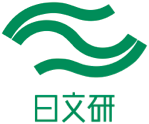 外国人研究員申請書Application for Visiting Research Scholar連絡先/Mailing Addresses	↓ 勤務先が結果通知先住所となりますので、正確にご記入下さい。希望する受入教員（カウンターパート）/ Host Nichibunken Faculty Member (Proposed)希望する研究（滞在）期間/ Research (Stay) Period of your preference＊2026年4月1日から2027年3月31日までの間に着任し、研究期間は着任から3カ月以上1年以内とします。 必ず第二希望までご記入下さい。着任開始は月初め（毎月1日）、任期の最終日は月の最終日に設定して下さい。* The Visiting Research Scholar is expected to start a research period at Nichibunken between April 1, 2026 and March 31, 2027, and to stay for a period of between three months and one year. Please be sure to fill in your second preference. Periods should start on the first day and end on the last day of the month.学歴・学位（大学以上）/ Higher Education　＊大学以上の学歴よりお書き下さい。Please start from the undergraduate (university) to the most recent one.＊給与決定上必要としますので、『年』だけではなく必ず『月』まで記入して下さい。For use in determining your salary, please indicate BOTH Month and Year.職歴/ Employment Record　＊最終職歴よりお書き下さい。Please start from the most recent one.＊給与決定上必要としますので、『年』だけではなく必ず『月』まで記入して下さい。 For use in determining your salary, please indicate BOTH Month and Year.学会活動等/ Academic and Other Professional Activities専門分野/ Field of Specialization最近の研究テーマ/ Recent Research Topics申請中の他のフェローシップ名　及び就職活動の状況/ Names of other fellowships or positions for which you are currently applying言語能力（優・良・可・不可に区分して記入して下さい。）/ Language Ability (Evaluate as ‘Excellent’, ‘Good’, ‘Fair’, or ‘Poor’.)日本滞在歴（期間、目的、受けた奨学金等を明記のこと）/ Past Stays in Japan (Period, Purpose, Grants received, if any)同伴家族/ Accompanying Dependents to Japan（注）同伴者に必要な経費は、すべて本人の負担となります。Note: All expenses incurred by the presence of dependents are to be borne by the applicant.健康状態/ Health Condition主な研究業績（①著書・論文名、②発行所又は論文掲載雑誌名、③発行日付及び④共著の場合は共著者名も記入して下さい。なお、日本語又は英語以外で書かれた著書・論文がある場合には、そのうち主要なもののタイトル３点に日本語又は英語の訳を付して下さい｡)Major Publications: Please list the following ①Title, ②Publisher or Journal, ③Date of Publication, ④Co-Author if any. If you are listing publications (books, articles, etc.) that are written in a language other than Japanese or English, please provide either a Japanese or English translation of the titles for at least three works that you feel are significant for your present application.研究計画（研究課題名は和文・英文を併記してください。詳細に記入し、書ききれない場合は別紙を添付してください）Research Proposal (Provide the Project Title in both Japanese and English. Use additional sheets of paper, if needed.) 申請年月日：	年	月	日Date of Application:          Year      Month      Day 	申請者名/ Name：  	氏名（自国語）：漢字表記のある方は漢字でご記入下さい/Name in Full (in your own language)氏名（自国語）：漢字表記のある方は漢字でご記入下さい/Name in Full (in your own language)氏名（自国語）：漢字表記のある方は漢字でご記入下さい/Name in Full (in your own language)氏名（自国語）：漢字表記のある方は漢字でご記入下さい/Name in Full (in your own language)氏名（自国語）：漢字表記のある方は漢字でご記入下さい/Name in Full (in your own language)	姓/FAMILY	名/First 	Middle 	姓/FAMILY	名/First 	Middle 	姓/FAMILY	名/First 	Middle 	姓/FAMILY	名/First 	Middle 	姓/FAMILY	名/First 	Middle  （ローマ字 / In Roman block letters） （ローマ字 / In Roman block letters） （ローマ字 / In Roman block letters） （ローマ字 / In Roman block letters） （ローマ字 / In Roman block letters）	FAMILY (in capitals)	First	Middle	FAMILY (in capitals)	First	Middle	FAMILY (in capitals)	First	Middle	FAMILY (in capitals)	First	Middle	FAMILY (in capitals)	First	Middle （カタカナ/ In katakana） （カタカナ/ In katakana） （カタカナ/ In katakana） （カタカナ/ In katakana） （カタカナ/ In katakana）	FAMILY (in capitals)	First	Middle	FAMILY (in capitals)	First	Middle	FAMILY (in capitals)	First	Middle	FAMILY (in capitals)	First	Middle	FAMILY (in capitals)	First	Middle国籍/ Nationality国籍/ Nationality国籍/ Nationality性別/Gender性別/Gender性別/Gender男  Male 	女  Female男  Male 	女  Female男  Male 	女  Female生年月日/ Date of Birth生年月日/ Date of Birth生年月日/ Date of Birth出生地/Place of Birth (Country)出生地/Place of Birth (Country)出生地/Place of Birth (Country)	/	/	/	/	/	/ 年(Year)	月(Month) 日(Day) 年(Year)	月(Month) 日(Day) 年(Year)	月(Month) 日(Day)現職名/ Present Status	勤務先/Name of Institute/University  ※必ず英語でも記載してください。Please make sure to write also in English. 現職名/ Present Status	勤務先/Name of Institute/University  ※必ず英語でも記載してください。Please make sure to write also in English. 現職名/ Present Status	勤務先/Name of Institute/University  ※必ず英語でも記載してください。Please make sure to write also in English. 現職名/ Present Status	勤務先/Name of Institute/University  ※必ず英語でも記載してください。Please make sure to write also in English. 現職名/ Present Status	勤務先/Name of Institute/University  ※必ず英語でも記載してください。Please make sure to write also in English. 現職名/ Present Status	勤務先/Name of Institute/University  ※必ず英語でも記載してください。Please make sure to write also in English. 勤務先所在地/ Address of Institution/Office勤務先所在地/ Address of Institution/Office電話/Phone:FAX:E-mail:Web: 現住所/ Home Address現住所/ Home Address電話/Phone:FAX:E-mail:緊急時の居住国の連絡先/ Person to be notified in applicant’s country of residence in case of emergency緊急時の居住国の連絡先/ Person to be notified in applicant’s country of residence in case of emergency氏名/ Name in Full：氏名/ Name in Full：本人との関係/ Relationship to Applicant：本人との関係/ Relationship to Applicant：電話/Phone:FAX:E-mail:氏名Name左記受入教員（カウンターパート）との連絡状況/Have you been in contact with the proposed member regarding this application?*有の場合の連絡状況を記入して下さいIf yes, please describe the nature of this contact.有・無Yes      No第一希望/ First Preference第二希望/ Second Preference～～自　年／月／日　～　至　年／月／日From Year/Month/Day ～ To Year/Month/Day自　年／月／日　～　至　年／月／日From Year/Month/Day ～ To Year/Month/Day期間：　年／月～年／月Period：　M/Y – M/Y学校名、学部／研究科等、　及び所在地Name of Institution, Department, and Location専攻Major学位Degree例）1990年4月～1993年3月△△大学、〇〇研究科、博士課程、、京都日本文学博士1989年4月～1991年3月△△大学、〇〇研究科、修士課程、京都日本文学修士1985年4月～1989年3月△△大学、〇〇学部、京都日本文学学士Example) 4/1990～3/1993Doctoral Course, Graduate School of △△, 〇〇 University, Kyoto, JapanJapanese LiteraturePhD4/1989～3/1991Master’s Course, Graduate School of △△, 〇〇 University, Kyoto, JapanJapanese LiteratureMA4/1985～3/1989Department of △△, 〇〇 University, Kyoto, JapanJapanese LiteratureBA期間：　年／月～年／月Period： M/Y – M/Y勤務先　及び　所在地Name of Employer/Organization and Location職名Job Title給与受給の有無Paid・Unpaid例）1990年9月～1993年6月XXX大学日本研究学部、ボストン、アメリカ講師Paid・UnpaidExample) 9/1990～6/1993XXX University, Institute of Japanese Studies, Boston, USALecturerPaid・UnpaidPaid・UnpaidPaid・UnpaidPaid・UnpaidPaid・UnpaidPaid・UnpaidPaid・UnpaidPaid・UnpaidPaid・UnpaidPaid・Unpaid期間：年／月～年／月Period： M/Y – M/Y学会活動及び受賞等の名称Membership in Academic Societies, Awards, etc.言語（Language）読む（Reading）書く（Writing）話す（Speaking）日本語　Japanese英語　English氏名Name続柄Relationship生年月日Date of Birth備考Remarks□ 優/ Excellent□ 良/ Good□ 可/ Fair研究課題名（和文）Project Title (English)